г. Ставрополь		    												ПРЕСС-РЕЛИЗЦенность жизни: в исправительных учреждениях на Ставрополье прошла акция, приуроченная к Всероссийскому дню предотвращения самоубийств
В честь Всемирного дня предотвращения самоубийств, который отмечается 10 сентября, в исправительных учреждениях УФСИН России по Ставропольскому краю стартовала акция под названием «Жизнь». В рамках данной акции сотрудниками психологических лабораторий были проведены различные мероприятия, направленные на профилактику суицидального поведения: просветительские лекции, беседы с участием священнослужителей различных религиозных конфессий, тренинговые психокоррекционные занятия, индивидуальные беседы, демонстрировались тематические художественные и документальные фильмы о профилактике суицидального поведения, организованы художественные конкурсы и многое другое. 

Проведенная работа помогает осознать свои чувства, поделиться с психологом самым сокровенным и оптимистично смотреть на жизненные испытания, которые необходимо преодолеть. 

Сами осужденные отметили, что благодаря всем мероприятиям появляется уверенность в себе и в своих силах, становится проще справляться с проблемами.Пресс-служба УФСИН России по Ставропольскому краюДополнительная информация по телефону: (8652) 23-83-80, 8-988-111-99-01
Мастепанова Анастасия Николаевнаwww.26.fsin.gov.ru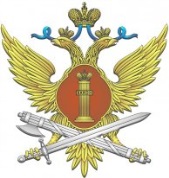 Управление Федеральной службы исполнения наказанийпо Ставропольскому краю